Viðhaldsáætlun (ártal) - viðhald húsnæðisSkólameistari sendir viðhaldsáætlun hvers árs til Fasteigna ríkissjóðs í nóvember ár hvert. Í áætluninni skal koma fram hvað var framkvæmt á árinu ásamt áætlun næsta árs.A-álmaB-álmaC-álmaD - álmaByggingadeildRafmagnsdeildListnámsdeildMatvæladeildMálmiðnaðardeildVélstjórnardeildM-álmaHársnyrtideildBíliðnadeildAnnaðNr.: GAT-014Verkmenntaskólinn á Akureyri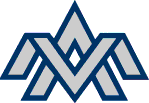 Útgáfa: 03Verkmenntaskólinn á AkureyriDags.: 14.12.2009Verkmenntaskólinn á AkureyriHöfundur: HRSViðhald húsnæðisSamþykkt: HJSViðhald húsnæðisSíða 1 af 1Viðhald húsnæðis